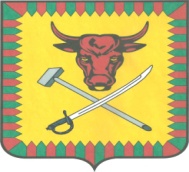 СОВЕТ МУНИЦИПАЛЬНОГО  РАЙОНА«ЧИТИНСКИЙ РАЙОН»РЕШЕНИЕ30 ноября 2018                                                                                              № 29г. ЧитаО  заключении соглашений обосуществлении части полномочийпо решению вопроса местного значения по созданию условий для организации досуга и обеспечения жителей поселения услугами организаций культурымуниципальным районом «Читинский район» от сельских поселений «Ингодинское», «Ленинское», «Угданское», «Верх-Читинское», «Новотроицкое», «Елизаветинское», «Смоленское» на 2019 годРуководствуясь ч.4 ст.15 Федерального закона от 06.10.2003г. № 131-ФЗ «Об общих принципах организации местного самоуправления в Российской Федерации» (с изменениями и дополнениями), Бюджетным кодексом Российской Федерации, Порядком заключения соглашений между органами местного самоуправления муниципального района «Читинский район» и органами местного самоуправления поселений, входящих в состав муниципального района, утвержденного Решением Советамуниципального района «Читинский район» от27.02.2015г. № 141,  Уставоммуниципального района «Читинский район», Решением Советов сельских поселений «Ингодинское» 25.05.2018 г. № 135, «Ленинское» от 03.10.2018 г. № 16, «Угданское» от 26.10.2018 г. №  73, «Верх-Читинское» от 26.10.2018 г. № 150, «Новотроицкое» от 15.11.2018 г. №  73, «Елизаветинское» от 16.11.2018 г. № 85, «Смоленское» от 22.11.2018 № 38 Совет муниципального района «Читинский район» решил:Муниципальному району «Читинский район» принять часть полномочий для их осуществления на 2019 год, а именно:- создание условий для организации досуга и обеспечения жителей поселения услугами организаций культуры.Муниципальному району «Читинский район» заключить соглашения с администрациями сельских поселений «Ингодинское», «Угданское», «Верх - Читинское», «Ленинское», «Новотроицкое», «Елизаветинское», «Смоленское» «О передаче части полномочий по созданию условий для организации досуга и обеспечения жителей поселения услугами организаций культуры муниципальному району «Читинский район» на 2019 год.Настоящее решение вступает в силу с момента официального опубликования (обнародования), но распространяет свое действие, на отношения, возникшие с 01.01.2019г.Муниципальному району «Читинский район» опубликовать настоящее решение в уполномоченном печатном органе и разместить на официальном сайте муниципального района «Читинский район».Глава муниципального района«Читинский район»                                                             В.А. Захаров